№33(651) 			 		   	                  05 мая 2017г.Официальное издание органов местного самоуправленияШапкинского сельсовета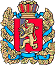 ШАПКИНСКИЙ СЕЛЬСКИЙ СОВЕТ ДЕПУТАТОВ ЕНИСЕЙСКОГО РАЙОНА	КРАСНОЯРСКОГО КРАЯ		                   РЕШЕНИЕ         05.05.2017г.		                    п. Шапкино	            	             №23-97р Об отчете главы Шапкинского сельсовета «О работе органов местного самоуправления Шапкинского сельсовета Енисейского района за 2016 год»      В соответствии с Федеральным законом от 6 октября 2003 года № 131-ФЗ «Об общих принципах организации местного самоуправления в Российской Федерации», Уставом Шапкинского сельсовета, Шапкинский сельский Совет депутатов РЕШИЛ:Заслушав и обсудив отчет главы Шапкинского сельсовета о работе органов местного самоуправления Шапкинского сельсовета за 2016 год, принять к сведению отчет главы Шапкинского сельсовета «О работе органов   местного самоуправления Шапкинского сельсовета Енисейского района за 2016 год».Контроль за исполнением настоящего решения оставляю за собой.      3. Настоящее Решение вступает в силу с момента   официального опубликования в газете Шапкинский вестник и подлежит размещению на официальном сайте администрации Шапкинского сельсовета.Глава Шапкинского сельсовета –Председатель Шапкинского сельскогоСовета депутатов                                                                             Л.И. ЗагитоваОтпечатано в администрации Шапкинского сельсовета на персональном компьютере по адресу: Россия, Красноярский край, Енисейский район, п. Шапкино, ул. Центральная, 26, тел. 70-285 Распространяется бесплатно. Тираж 10 экз.